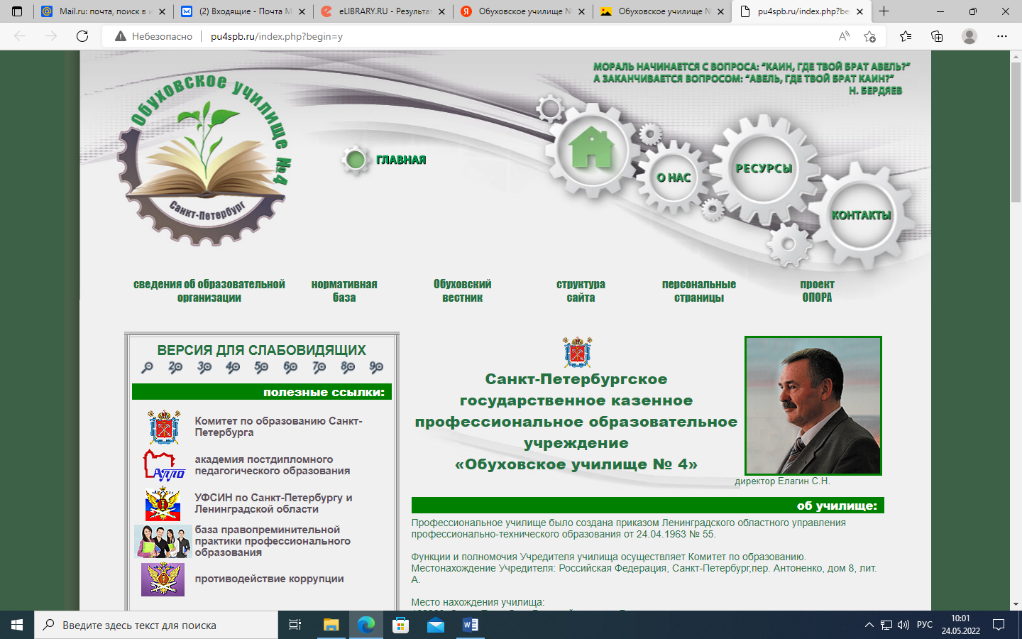 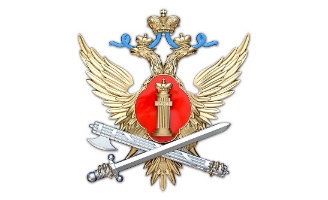 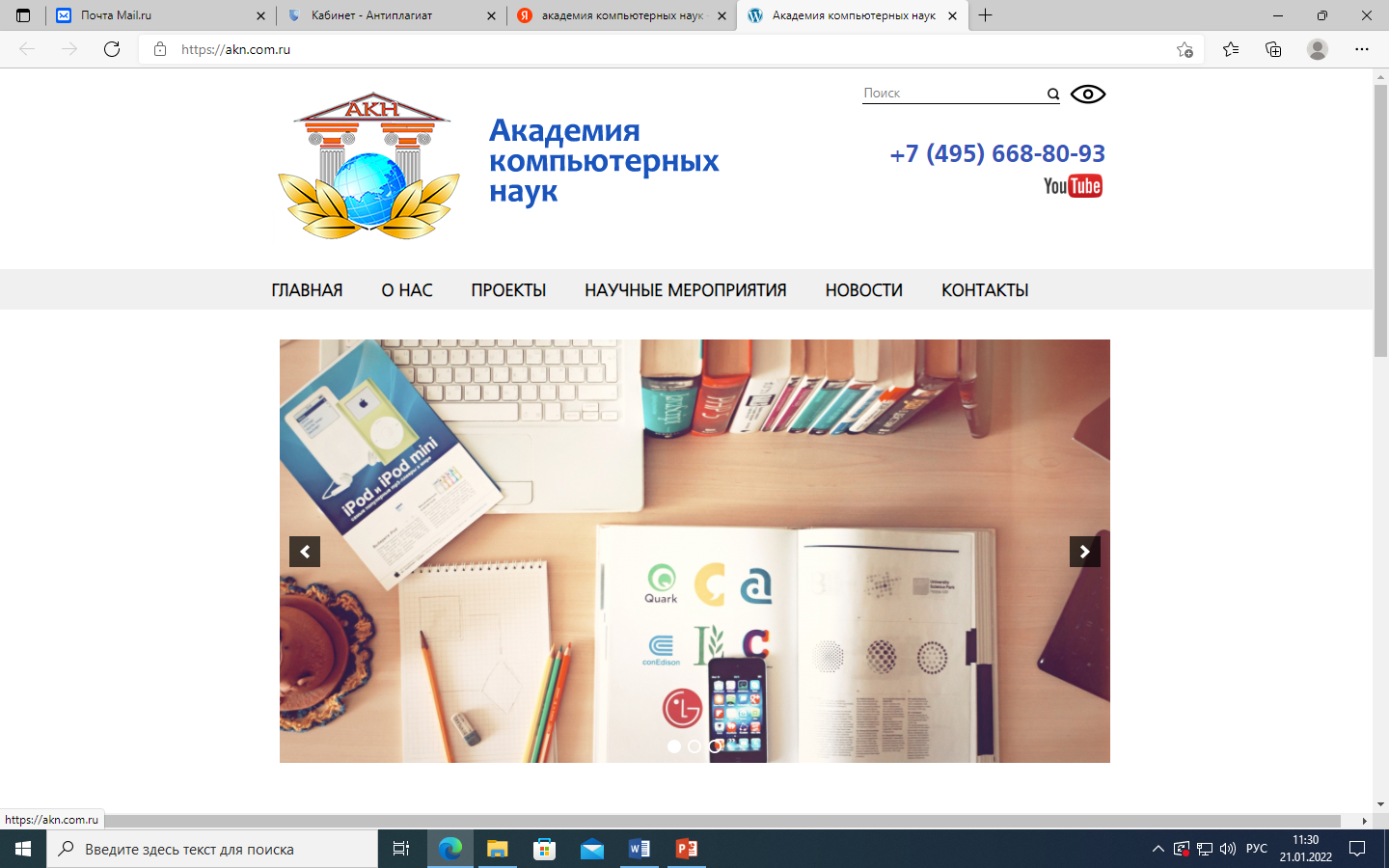 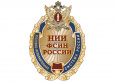 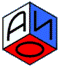 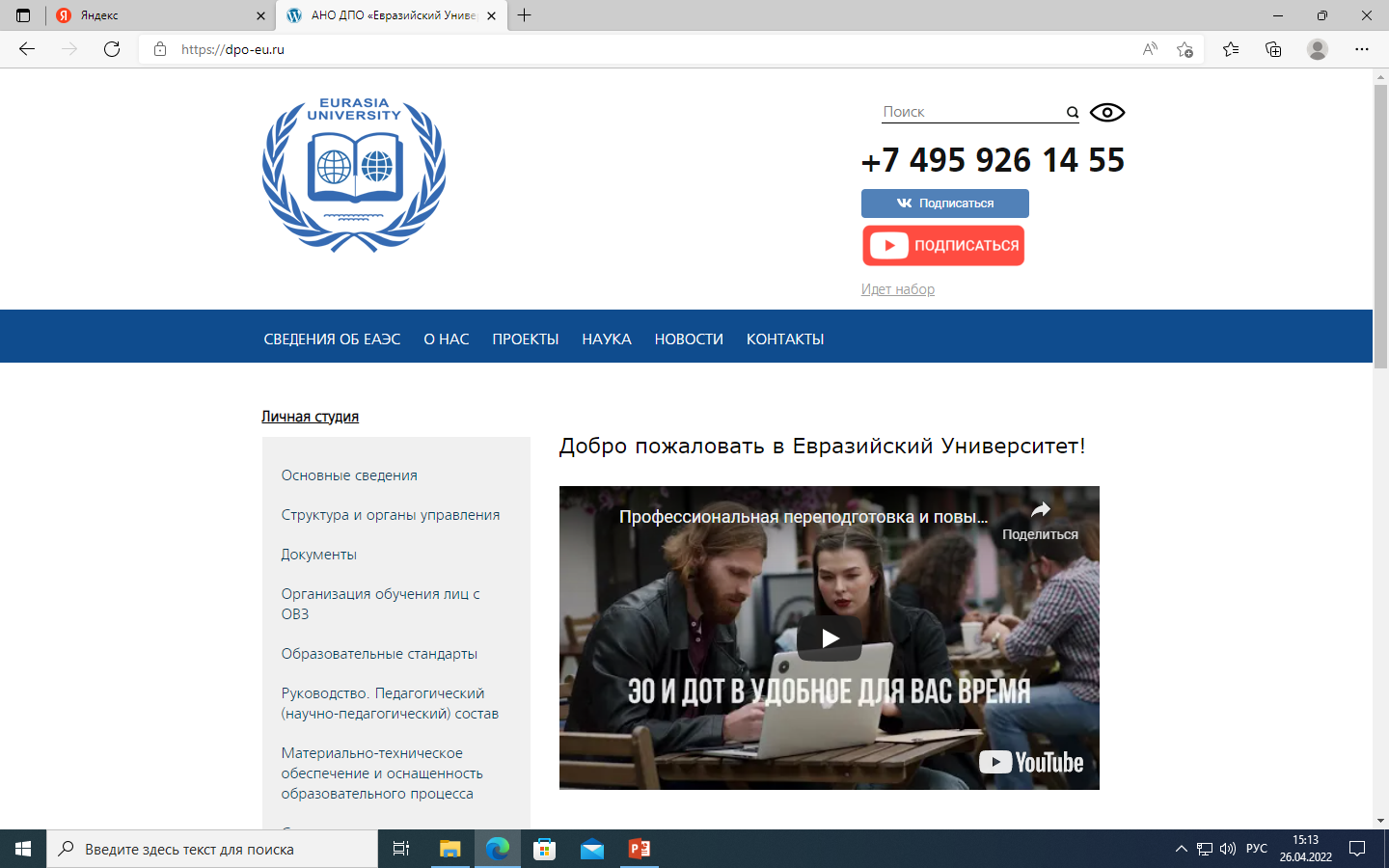 Евразийский университет, Комиссия по взаимодействию в сфере науки и образования Общественного совета при ФСИН РФ,          НИИ ФСИН РФ, Управление воспитательной, социальной и психологической работы ФСИН РФ, Институт цифрового образования, Академия компьютерных наук, Академия информатизации образования, ГКПОУ «Обуховское училище № 4»Программа конференции«Ресоциализация личности посредством образования в системе ФСИН России» (30 мая 2022 г.)Москва 2022ИНФОРМАЦИОННОЕ ПИСЬМО КОНФЕРЕНЦИИЕвразийский университет, Комиссия по взаимодействию в сфере науки и образования Общественного совета при ФСИН РФ, Научно-исследовательский институт ФСИН России, Управление воспитательной, социальной и психологической работы ФСИН РФ, Институт цифрового образования, Академия компьютерных наук, Академия информатизации образования и ГКПОУ «Обуховское училище № 4» организуют и проводят конференцию на тему «Ресоциализация личности посредством образования в системе ФСИН России».В работе конференции планируется участие сотрудников ведущих научных, образовательных организаций, а также представителей общественных организаций с обсуждением теоретических и практических проблем получения образования лицами, отбывающими наказание в местах лишения свободы. На конференции будет проанализирован отечественный и зарубежный опыт по этому виду деятельности пенитенциарных учреждений. Приглашаем всех желающих принять участие в этой конференции.Место проведения конференции: г. Москва, ул. Нижегородская 32, стр. 4, аудитория 352. Дата проведения – 30 мая 2022. Начало в 11-00 (мск).С уважением,Организационный комитет конференцииПРОГРАММА КОНФЕРЕНЦИИПриветствия в адрес участников конференцииПриветственное слово Карпенко Михаила Петровича, доктора технических наук, профессора, Президента Академии компьютерных наук, Президента Института цифрового образования. Приветственное слово Кандыбовича Сергея Львовича, члена Президиума Совета при Президенте Российской Федерации по межнациональным отношениям, Председателя Федеральной национально-культурной автономии Белорусов России, вице-президента Российского психологического общества, доктора психологических наук, профессора, Академика Российской Академии Образования, члена Попечительского совета Евразийского университета.Приветственное слово Русакова Александра Александровича, доктора педагогических наук, кандидата физико-математических наук, профессора, Почетного работника высшего профессионального образования Российской Федерации, Президента Межрегиональной Общественной организации «Академия информатизации образования», члена Попечительского совета Евразийского университета.Приветственное слово Карпенко Петра Михайловича, к.э.н., Президента Евразийского университета, члена Комиссии по взаимодействию в сфере науки и образования Общественного совета при ФСИН России.Видеофильм «Освобождение через образование» (2011 г.).Доклады участников конференции№ФИО Тема доклада1Письменский Геннадий Иванович, д.воен.н., д.истор.н., профессор, ректор Евразийского университетаВступительное слово. Ресоциализации осужденных: теоретико-исторический аспект (очно)2Кашаф Шамиль Равильевич, руководитель Комиссии по взаимодействию в сфере науки и образования Общественного совета при ФСИН РоссииЦели и задачи Комиссии по взаимодействию в сфере науки и образования Общественного совета при ФСИН России в ресоциализации осужденных (очно)3Полозюк Виталий Леонидович, руководитель коллектива авторской передачи «Дорогу осилит идущий»Освобождение через образование (очно)4Посмаков Пётр Николаевич, руководитель проекта «Возвращение» фонда «Вольное дело»Вклад проекта «Возвращение» в ресоциализацию и реадаптацию осужденных (очно)5Васильев Валерий Иванович, член Комиссии по безопасности и взаимодействию с ОНК Общественной палаты Российской Федерации Исторические аспекты и тенденции развития образовательного процесса в уголовно-исполнительной системе России (очно)6Волов Вячеслав Теодорович, член-корр. РАО, директор Самарского АЦ БИОРИнновационная методология ресоциализации осужденных и развития их личности в системе высшего образования (в записи)7Цветкова Надежда Александровна, доктор психологических наук, доцент, главный научный сотрудник НИИ ФСИН России  О связи понятий: «ресоциализация» и «образование» с точки зрения психолога ФСИН (очно)8Иванушкина Татьяна Ивановна, к.пед.н., директор Саратовского АЦ БИОР Профессиональное образование осужденного к лишению свободы как одно из средств его устойчивой мотивации к ресоциализации. (очно)9Оганесян Сергей Саядович, доктор педагогических наук, профессор, главный научный сотрудник НИИ ФСИН России, государственный советник РФ 1 классаПроблемы и основные направления ресоциализации лиц, находящихся в местах лишения свободы, посредством различных форм и видов образования (дистанционно)10Сергиенко Александр Александрович, директор Саранского АЦ БИОРОпыт работы директора АЦ БИОР по организации обучения в исправительных учреждениях (дистанционно)11Елагин Станислав Николаевич, директор Санкт-Петербургского государственного казенного профессионального образовательного учреждения «Обуховское училище № 4»Влияние образования на формирование личности осужденного (очно)12Елагина Ольга Николаевна, председатель Общественной наблюдательной комиссии Ленинградской областиОпыт работы Общественной наблюдательной комиссии Ленинградской области по ресоциализации личности осужденного на пенитенциарном и постпенитенциарном этапах (очно)13Киселев Вадим Васильевич, к.психол.н., доцент, директор Научно-исследовательского Института проблем непрерывного образования Института цифрового образованияОсобенности социально-психологической реадаптации и реинтеграции осужденных в зарубежных странах (очно)